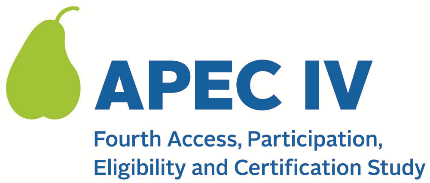 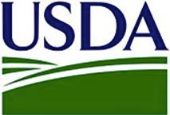 Guía de Reclutamiento Encuesta del Hogar Encuesta VirtualEsta guía de llamadas debe ser utilizada por los reclutadores de APEC IV al reclutar hogares para participar en la encuesta de hogares a través de llamadas por teléfono o Zoom. Esta guía incluye lo siguiente:Menciona al patrocinador del estudio, USDA FNS, y que estamos interesados en conocer la experiencia de los hogares con los programas escolares de desayuno y almuerzo.Menciona que el hogar se eligió al azar de una muestra de hogares que participan o solicitaron beneficios de comidas escolares.Discute los incentivos: recibir una tarjeta de regalo Visa de hasta $60. El padre / tutor recibirá $40 por completar la encuesta y $20 adicionales si muestra documentos para verificar los ingresos. Discute la naturaleza voluntaria del estudio y la protección de la privacidad en la mayor medida permitida por la ley. El guión menciona que no hay consecuencias en cuanto a si el encuestado participa o no, son libres de omitir cualquier pregunta y nosotros mantendremos sus respuestas en privado.Intenta completar la encuesta inmediatamente o programar una cita e informa a los encuestados que les enviaremos una carta de confirmación y un documento de ingresos (por correo electrónico o correo, si así lo solicitan) para que lo completen. Si el encuestado requiere un reclutador que hable español (y el reclutador actual no es bilingüe), el caso se codifica en el sistema como “español requerido”. Luego, el caso sería asignado a un reclutador / entrevistador que hable español.Asegúrese de que la encuesta se programe en una hora que sea conveniente para el encuestado. El recopilador de datos enviará los materiales de confirmación de la cita a medida que se programen las mismas.La Guía esta organizada como sigue:	Sección A: Guía de Llamadas –Cuando Nadie Contesta el Teléfono		Sección B: Guía de Llamadas - Cuando Alguien Contesta el Teléfono	Sección C: Preguntas Frecuentes del HogarSección A: Guía de Llamadas -NADIE CONTESTA EL TELÉFONOCUADRADO 1:	MENSAJE DE VOZ (SÓLO PARA EL PRIMER Y TERCER INTENTO)CUADRADO 2:	NADIE RESPONDE EL TELÉFONO / OCUPADO / MENSAJE DE VOZ (SEGUNDO, CUARTO Y DEM ÁS INTENTOS)Sección B: Guía de Llamadas-ALGUIEN CONTESTA EL TELÉFONOS1. Hola, ¿puedo hablar con <NOMBRE DEL PADRE / TUTOR>?CUADRADO 3:	HABLANDO CON EL PADRE/TUTOR O EL PADRE / TUTOR NO ESTÁ DISPONIBLE, PERO HABLA CON OTRO PADRE / TUTOR.CUADRADO 4:	EL PADRE / TUTOR NO ESTÁ DISPONIBLE Y ESTÁ HABLANDO CON OTRO MIEMBRO DEL HOGARCUADRADO 5:	LOS PADRES / TUTORES YA NO ESTÁN EN EL NÚMERO DE TELÉFONO CONOCIDOCUADRADO 6: 	SE NECESITA REENVIAR LA CARTA DE ANTICIPACIÓNCUADRADO 5LOS PADRES / TUTORES YA NO ESTÁN EN EL NÚMERO DE TELÉFONO CONOCIDOMi nombre es <SU NOMBRE> y llamo en nombre del Servicio de Alimentos y Nutrición del Departamento de Agricultura de los Estados Unidos (USDA). Estamos tratando de localizar a <NOMBRE DEL PADRE / TUTOR> para invitarlo a unirse a un importante estudio de investigación. ¿Puede decirme cómo poder contactarlo(a)?SI LA PERSONA EN EL TELÉFONO SABE CÓMO LLEGAR AL PADRE / TUTOR--OBTEN LA NUEVA INFORMACIÓN DE CONTACTO--También puede pedirle a <NOMBRE DEL PADRE / TUTOR> que me llame al <NÚMERO DE TELÉFONO CELULAR DE SU PROYECTO>. Gracias por SU ayuda Adiós.--HAGA UN EROC PARA ANOTAR EL NÚMERO INCORRECTO Y REGISTRE EL NUEVO NÚMERO DE TELÉFONO OBTENIDO—SI LA PERSONA EN EL TELÉFONO NO SABE CÓMO LLEGAR AL PADRE / TUTORGracias por su tiempo. Adiós.-- HAGA UN EROC PARA ANOTAR EL NÚMERO INCORRECTO--Sección C. Preguntas Frecuentes del Hogar¿CUÁL ES EL PROPÓSITO DEL ESTUDIO?Los Servicios de Alimentos y Nutrición (FNS) del Departamento de Agricultura de los Estados Unidos (USDA) están patrocinando este estudio para aprender sobre los estudiantes y hogares que participan en los programas de comidas escolares. FNS desea saber más sobre quién recibe los beneficios de las comidas escolares, si los beneficios están llegando a quienes los necesitan y cómo funciona el proceso para transferir los beneficios del gobierno a las escuelas y los hogares.MI HIJO(A) NO COME COMIDAS ESCOLARESAunque su hijo(a) no desayuna o almuerza en la escuela todos los días, nos gustaría obtener información sobre por qué no participa. Esto nos ayudará a comprender cómo funcionan los programas de desayuno y almuerzo escolar en su distrito escolar.¿CÓMO OBTUVO MI NOMBRE? ¿POR QUÉ DEBO PARTICIPAR? Su escuela participa en este estudio y su hogar fue elegido al azar de una lista de hogares cuyos estudiantes recibieron comidas escolares en el año escolar 2023-2024.La encuesta está diseñada para representar a todos los hogares que solicitaron beneficios de comidas escolares en su distrito escolar. Usted fue seleccionado para representar a muchos hogares similares a usted. La información que proporcione ayudará a crear una imagen precisa de las experiencias de los hogares que participan de programas de comidas escolares.¿ESTOY OBLIGADO(A) A PARTICIPAR?No, la participación en este estudio es voluntaria; es su elección si desea participar o no. Si participa, también puede omitir cualquier pregunta que no desee responder. Sin embargo, su opinión y experiencia son importantes y ayudan a mejorar estos programas. Como muestra de nuestro agradecimiento, le proveeremos $40 por completar la encuesta y $20 adicionales si proporciona documentación de ingresos cuando se haya completado la encuesta.NO TENGO TIEMPO PARA LA ENCUESTAEntiendo lo valioso que es su tiempo. Esta encuesta solo tomará entre 30 a 45 minutos; podemos trabajar de acuerdo con su horario e intentar hacer la encuesta en el momento que sea conveniente para usted. La encuesta se realizará a través de una llamada de video por Internet (Zoom) sin costo alguno para usted.NO ESTOY SATISFECHO(A) CON EL PROGRAMA DE COMIDAS ESCOLARESEsa es una buena razón para hacer la encuesta. Sus comentarios serán especialmente importantes porque el Departamento de Agricultura de E.U. está interesado en las diferentes perspectivas de las personas que usan o han usado el programa de comidas escolares en el pasado.¿ LA ENCUESTA ES PRIVADA?Nos tomamos muy en serio la protección de su privacidad en toda la medida requerida por la ley. El estudio es revisado y aprobado por una Junta de Revisión Institucional (IRB) que se centra en proteger sus derechos y privacidad como participante del estudio.Todos los entrevistadores de la encuesta deben firmar un acuerdo de confidencialidad. Esto significa que tienen prohibido compartir o hablar sobre su información personal con nadie que no sea personal de investigación autorizado.Sus respuestas se combinarán con las de otros participantes a nivel nacional. Los resultados y los informes del estudio se resumirán de tal manera que nunca se pueda identificar a ninguna familia o niño en particular.¿CUÁNTO DURARÁ LA ENCUESTA?La duración de la encuesta es diferente para diferentes personas, pero generalmente toma de 30 a 45 minutos, más tiempo de preparación.¿DE QUÉ SE TRATA LA ENCUESTA?La encuesta contiene preguntas sobre la participación en los programas escolares de desayuno y almuerzo, opiniones sobre las comidas escolares e información relacionada con su solicitud de beneficios de comidas escolares, incluido el tamaño de su hogar y las fuentes de ingresos. Recuerde, toda la información es completamente privada. La información que proporcione no afectará los reembolsos de comidas que recibe su escuela ni la elegibilidad de su hijo(a) para recibir los beneficios de comidas escolares.¿POR QUÉ PREGUNTAS POR LOS INGRESOS?La información sobre ingresos nos dice un poco sobre las familias que califican para los beneficios de comidas. La información que proporcione se mantendrá privada y se utilizará únicamente con fines de investigación.¿QUIÉN REALIZARÁ LA ENTREVISTA?Un entrevistador que trabaja para Westat se conectará a la llamada de video por Internet (Zoom) en la fecha y hora que acordó. El entrevistador tendrá una tarjeta de identificación disponible para mostrar, para confirmar que trabaja para Westat.¿CUÁNDO RECIBIRÉ MI PAGO?Una vez que haya completado la encuesta, recibirá su pago en forma de tarjeta Visa.¿DÓNDE PUEDO OBTENER MÁS INFORMACIÓN?No dude en visitar el sitio web de nuestro estudio en <URL>. Tenga en cuenta que la Encuesta Nacional de Comidas Escolares (NSMS) es parte del estudio más amplio de APEC IV sobre los programas nacionales de almuerzos y desayunos escolares. Por lo tanto, es posible que vea ambos nombres, APEC y NSMS, en el sitio web.CUANDO VISITO EL SITIO WEB DEL ESTUDIO, VEO EL ESTUDIO AL QUE SE REFIERE COMO EL "NSMS" Y COMO "APEC". ¿CUÁL ES LA DIFERENCIA?Ambos acrónimos se utilizan para referirse a este estudio de investigación. Los estados y distritos escolares lo conocen como "APEC" y los hogares lo conocen como el Estudio Nacional de Comidas Escolares (NSMS). Son dos nombres para el mismo estudio.¿CÓMO PUEDO CONTACTAR AL ESTUDIO?Llámenos al <STUDY TOLL FREE NUMBER> o envíenos un correo electrónico a <STUDY EMAIL ADDRESS>.CUADRADO 1MENSAJE DE VOZ (SÓLO PARA EL PRIMER Y TERCER INTENTO)Hola. Este mensaje es para <NOMBRE DEL PADRE / TUTOR>. Mi nombre es <SU NOMBRE> y llamo con respecto al Estudio Nacional de Comidas Escolares. Estoy llamando para hacer seguimiento de un paquete que debería haber recibido por correo. A su conveniencia, me gustaría hablar con usted sobre este importante estudio.Intentaré llamarlo(a) en otro momento o puede llamarme usted al <SU NÚMERO DE TELÉFONO CELULAR DEL PROYECTO>. Nuevamente, mi nombre es <SU NOMBRE> y espero poder hablar con usted pronto. Adiós.NOTE:SÓLO DEJE UN MENSAJE DE VOZ EN EL PRIMER Y TERCER INTENTOREGISTRE UN INTENTO DE CONTACTO EN EL EROC¿HAY ALGÚN OTRO NÚMERO PARA LLAMAR?CUADRADO 2NADIE RESPONDE EL TELÉFONO / OCUPADO / MENSAJE DE VOZ (SEGUNDO, CUARTO Y DEM ÁS INTENTOS)NOTE:REGISTRE UN INTENTO DE CONTACTO EN EL EROC¿HAY ALGÚN OTRO NÚMERO PARA LLAMAR?	CUADRADO 3HABLANDO CON EL PADRE O TUTORS2. Mi nombre es <SU NOMBRE>. Llamo para hacer un seguimiento de los materiales que le enviaron por correo sobre el Estudio Nacional de Comidas Escolares.¿Es un buen momento para hablar?ENTREVISTADOR: [SI NO LO ES, PREGUNTE POR UNA MEJOR FECHA Y HORA PARA LLAMAR. GRABAR UN EROC EN EL SMS].Recientemente le enviamos una carta con una invitación y un folleto sobre este estudio. ¿Lo recibe?                                              SÍ……………………………….. (CONTINUE A S3)                                              NO……………………………….. (CONTINUE A S3)                                              REMAIL REQUESTED…….. (VAYA Al CUADRADO 6)S3. Para este estudio de investigación, nos gustaría preguntarle si estaría dispuesto a completar una encuesta sobre sus experiencias con los programas escolares de desayunos y almuerzos. Su hogar fue seleccionado al azar para el estudio de una lista de estudiantes inscritos en <NOMBRE DE LA ESCUELA> y que recibieron comidas escolares gratuitas o a precio reducido en el año escolar 2023-2024.Para completar la encuesta, podemos usare el teléfono o  Zoom, una llamada a través de Internet, done le haré las preguntas. La encuesta tomará unos 45 minutos de su tiempo. Te hare preguntas acerca de su hogar, su experiencia con los programas de comidas escolares, el proceso de solicitud y los ingresos de su hogar.Por participar en el estudio, puede recibir una tarjeta Visa de hasta $60 como agradecimiento por su tiempo: $40 por completar la encuesta y $20 adicionales por proporcionar documentos que verifiquen sus ingresos.¿Puede confirmar que su hijo(a) asiste actualmente a <NOMBRE DE LA ESCUELA>?                                              SÍ, ATIENDE……………………………….. (CONTINUE A S4)                                              NO, NO ATIENDE………………….. (TERMINE LA LLAMADA)ENTREVISTADOR: SI EL NIÑO YA NO ASISTE A <NOMBRE DE LA ESCUELA>: En este momento solo podemos incluir en el estudio a los hogares cuyos niños asisten a <NOMBRE DE LA ESCUELA>. Dado eso, eliminaremos su hogar de nuestra lista de contactos. Gracias por hablar conmigo en el día de hoy.--EN EL SMS, DOCUMENTE COMO INELEGIBLE—¿Ya envió o tiene planificado enviar una solicitud para que su hijo reciba comidas escolares en <SCHOOL NAME> en el año escolar 2023-24?                                              SÍ ……………………………….. (CONTINUE A S4)¿Su hijo fue certificado directamente para recibir comidas gratis para el año escolar 2023-24? Es decir, ¿determinó la escuela que su hijo es elegible para recibir comidas gratis o a precio reducido?                                              SÍ ……………………………….. (CONTINUE A S4)                                              NO SE………………. (CONTINUE A S4)                                              NO ………………….. (TERMINE LA LLAMADA)ENTREVISTADOR: SI NO PRESENTARÁ LA SOLICITUD Y NO ESTÁ DIRECTAMENTE CERTIFICADO PARA EL AÑO ESCOLAR 2023-24: En este momento, sólo podemos incluir en el estudio a los hogares que planean enviar solicitudes para las comidas escolares o que fueron directamente certificados para recibir los beneficios de las comidas escolares en el año escolar 2023- 24. Dado eso, eliminaremos su hogar de nuestra lista de contactos. Gracias por hablar conmigo en el día de hoy.--EN EL SMS, DOCUMENTE COMO INELEGIBLE—¿Tiene alguna pregunta para mí sobre el estudio o lo que le estamos solicitando que haga?                                              SÍ ……………………………….. (CONTESTE PREGUNTAS/ INQUIETUDES. CONTINUE A S4)                                              NO……………………………….. (CONTINUE A S4)ENTREVISTADOR: SI EL/LA NIÑO(A) YA NO ASISTE <NOMBRE DE LA ESCUELA>:--IN THE SMS, DOCUMENT REFUSAL EROC AND ANSWER ENIRF QUESTIONS—ENTREVISTADOR: SI EL ENCUESTADO RECHAZA LA PARTICIPACIÓN: No es necesario que tome una decisión ahora. Revise los materiales que hemos enviado y le devolveré la llamada para responder cualquier pregunta o inquietudes. También puede visitar nuestro sitio web del estudio para obtener información adicional en <SITIO WEB DEL ESTUDIO>. Los programas de comidas escolares son importantes en nuestras escuelas y contar con su participación en este estudio nos ayudará a mejorar estos programas.Te volveré a llamar luego de que hayas tenido más tiempo para pensar en su participación. Gracias por su tiempo en el día de hoy. Adiós.NOTE:CONSULTE LAS PREGUNETAS FREQUENTES/FOLLETO/AYUDA DE TRABAJO PARA RESPONDER PREGUNTAS/INQUIETUDES.LUEGO DE RESPONDER LAS PREGUNTAS INICIALES, ASEGÚRESE DE PREGUNTAR SI HAY PREGUNTAS ADICIONALES--EN EL SMS, DOCUMENTE EROC RECHAZO Y CONTESTE LAS PREGUNTAS DE ENIRF--S4. Quiere completar la encuesta ahora?                                               SÍ……………………………….. (CONTINUE A S4a)                                              NO……………………………….. (CONTINUE A S5)S4a. Genial, gracias. Durante nuestra llamada, le preguntaré acerca de sus ingresos durante <MES DE SOLICITUD, AÑO>. Recibió una hoja de trabajo de ingresos con su carta de invitación. Le pide que reúna documentos, como recibos de pago y resúmenes de pago, que necesitaremos para la encuesta y para que usted reciba el incentivo adicional de $20. Tiene la hoja de trabajo? Puedo esperar mientras la busca o la puedo enviar por correo electrónico.PIDE CORREO ELECTRONICO….. (CONTINUE A S4b)ESPERA MIENTRAS BUSCARLA....(CONTINUE A S4c)S4b. El mensaje vendrá de mi dirección de correo electrónico, que es <SU DIRECCIÓN DE CORREO ELECTRÓNICO>. Para estar seguro de que tengo la información de contacto correcta para usted, dígame cuál es la mejor dirección de correo electrónico para enviarle la hoja de trabajo. (RECOGER LA DIRECCIÓN DE CORREO ELECTRÓNICO; ENVIAR EL CORREO ELECTRONICO. CONTINUE A S4c)S4c. Por favor lee la hoja de trabajo. Puedo esperar mientras la completa y reúna los documentos. [CUANDO ESTA LISTO A COMENZAR] OK, comenzamos la encuentra. [SIGUE A LA ENCUESTA DEL HOGAR]S5. Me gustaría programar la encuesta a una hora que le convenga. ¿Qué día y hora sería conveniente para usted para reunirnos por aproximadamente 45 minutos a través de Zoom?NOTE:TENGA DISPONIBLE SU CALENDARIO PARA CONFIRMAR SU DISPONIBILIDAD¿EL PADRE / TUTOR SE COMPROMETIÓ A UNA CITA?SÍ ……………………………….. (CONTINUE A S5a)                                              NO……………………………….. (VAYA A S11)S5a.  REGISTRE LA FECHA Y HORA DE LA CITA EN EROC. (CONTINUE A S6)S6: Sólo para confirmar, nos reuniremos por Zoom el <FECHA Y HORA DE LA CITA> para completar la encuesta. Puede usar el número de llamada de Zoom si prefiere completar la encuesta por teléfono. Recuerde alocar suficiente tiempo para la cita y anotarlo en su calendario. (CONTINUE A S7)S7. Enviaré un correo electrónico con la cita confirmada que incluye el enlace a la llamada de Zoom y un documento con instrucciones para prepararse antes de nuestra cita. El documento debería tomar unos 25 minutos en completarse. Le pide que reúna documentos, como recibos de pago y resúmenes de pago, que necesitaremos para la encuesta y para que usted reciba el incentivo adicional de $20. Luego, durante nuestra llamada, le preguntaré acerca de sus ingresos durante <MES DE SOLICITUD, AÑO>. Para las preguntas sobre ingresos, le preguntaré si está dispuesto(a) a encender su video o hacer la transición a una videollamada, para mostrar sus documentos para verificar sus ingresos y recibir los $20 adicionales. También tendrá la opción de enviar esta información por correo electrónico o mensaje de texto si lo desea.El mensaje vendrá de mi dirección de correo electrónico, que es <SU DIRECCIÓN DE CORREO ELECTRÓNICO>. Para estar seguro de que tengo la información de contacto correcta para usted, dígame cuál es la mejor dirección de correo electrónico para enviarle estos materiales (RECOGER LA DIRECCIÓN DE CORREO ELECTRÓNICO).Genial, gracias. Le llamaré el día antes de nuestra cita para recordarle nuestra llamada de Zoom. ¿Tiene usted alguna pregunta? (VAYA A S9)S8.  SI EL EL ENCUESTADO SOLICITA QUE USTED ENVÍE EL PAQUETE DE CONFIRMACIÓN DE LA CITA POR CORREO: CONFIRME U OBTENGA LA DIRECCIÓN DE CORREO.Debería recibir el paquete de confirmación de su cita en unos días, que incluirá un documento para que se prepare antes de nuestra llamada de zoom. Le llamaré el día antes de nuestra cita para recordarle nuestra llamada de Zoom. ¿Tiene usted alguna pregunta? (CONTINÚE A S9.)NOTE:CONSULTE LAS PREGUNETAS FREQUENTES/FOLLETO/AYUDA DE TRABAJO PARA RESPONDER PREGUNTAS/INQUIETUDES.LUEGO DE RESPONDER LAS PREGUNTAS INICIALES, ASEGÚRESE DE PREGUNTAR SI HAY PREGUNTAS ADICIONALESS9. Gracias por su tiempo en el día de hoy. Agradecemos enormemente su ayuda y apoyo para este importante estudio. Si tiene alguna pregunta antes de nuestra cita programada el <FECHA DE LA CITA>, comuníquese conmigo al <NÚMERO DE TELÉFONO CELULAR DE SU PROYECTO>. Nuevamente, mi nombre es <SU NOMBRE>. Gracias de nuevo. Adiós.S10.  SI NO ESTÁ DISPUESTO A COMPROMETERSE CON UNA CITA, RESPONDA CUALQUIER INQUIETUD Y ESTABLEZCA EL CONTACTO DE SEGUIMIENTO. REGISTRE EL RESULTADO DE CONTACTO COMO EROC.CUADRADO 4EL PADRE / TUTOR NO ESTÁ DISPONIBLE Y ESTÁ HABLANDO CON OTRO MIEMBRO DEL HOGAR¿Cuándo sería un buen momento para volver a llamar para comunicarme con <NOMBRE DEL PADRE / TUTOR>?-- HAGA UN EROC PARA REGISTRAR LA FECHA Y HORA DE LA LLAMADA—Okay. Mi nombre es <SU NOMBRE>. Le llamo por una carta y un folleto que enviamos recientemente sobre el Estudio Nacional de Comidas Escolares. Intentaré llamar de nuevo más tarde o (él / ella) puede llamarme al <SU NÚMERO DE TELÉFONO CELULAR DEL PROYECTO>. Gracias por su ayuda. Adiós.CUADRADO 6REENVÍO DE LA CARTA DE ANTICIPACIÓNS12.  Bien, puedo volver a enviarle la carta de invitación y el folleto. La dirección en nuestros registros es (LEER DIRECCIÓN EN SMS: CALLE, CIUDAD, ESTADO Y CÓDIGO POSTAL). ¿Es esto correcto?SÍ ……………………………….. (CONTINUE A S13)                                              NO……………………………….. Okay, cuál es la dirección                                                                                             actual? (ACTUALICE LA DIRECCIÓN                                                                                                       EN EROC. CONTINUE A S13)S13.  He confirmado su dirección y enviaré otro paquete a su casa de inmediato. Mientras tanto, me gustaría brindarle más información sobre el estudio.NINGUNA OBJECIÓN……………. (VAYA A CUADRADO 3, S3)                                               OBJECIÓN ………………….........…(CONTINUE A S14)S14.  SI EL ENCUESTADO SOLICITA TIEMPO PARA REVISAR LA CARTA DE INVITACIÓN Y EL FOLLETO ANTES DE CONTINUAR:En breve se le enviará una carta de invitación y un folleto. Lo volveré a llamar en unos días, después de que haya recibido la información del estudio. Nuevamente, mi nombre es <SU NOMBRE> y espero volver a hablar con usted. Adiós.-- MARCAR ESTADO DE [LETRA DE RECLUTAMIENTO HH] EN EROC PARA QUE SE PUEDA HACER REENVÍO. HAGA SEGUIMIENTO DESPUÉS DE EL RENVÍO--